 2017 Schedule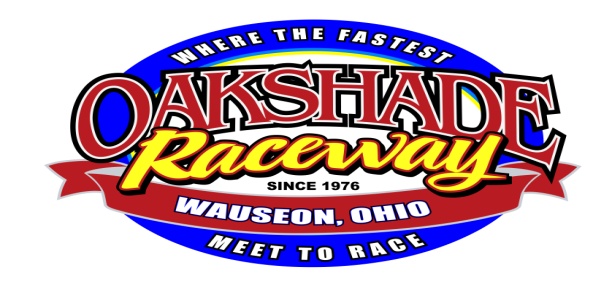 Full show is UMP Late Models, UMP Sportsman,     Bombers, & Compacts            April 29th: Bill Reckner Memorial-UMP Sportsman, Bombers & CompactsMay 6th: Oakshade/Attica Late Model Challenge plus UMP Sportsman, Bombers & Compacts.May 13th:  Full ShowMay 20th: Full ShowMay 27th: ALMS $2000 to win UMP Late Models plus UMP Sportsman, Bombers, & CompactsJune 3rd: Full ShowJune 10th: Wallace Racing Products Night- Full ShowJune 17th: 28th Annual Barney Oldfield Race $5300 to win ALMS UMP Late Models plus UMP Sportsman, Bombers, & CompactsJune 24th: American Ethanol Late Model Tour $4000 to win Plus UMP Sportsman, Bombers, & CompactsJuly 1st: Oakshade/Attica Late Model Challenge- Memorial Night- Full ShowJuly 8th: American Vintage Cars- Full showJuly 14th: Summer National DirtCar Tour- $5,000 to win Late Models plus DIRTcar Summit Modifieds $1,000 to win. Gates open Noon Race at 7:30 pmJuly 15th: 19th Annual Birthday Race UMP Summer National Finale $10,000 to Win plus UMP Summit Modifieds & Compacts- Gates open 10am Race at 7:30 pm- Rain Date July 16th  July 22nd: Oakshade/Attica Final Late Model Challenge- Full ShowJuly 29th: Full ShowAugust 5th: Full ShowAugust 12th:  Full ShowAugust 19th:  Full ShowAugust 26th: Full ShowSeptember 2nd: ALMS $2000 to win UMP Late Models plus UMP Sportsman, Bombers, & CompactsSeptember 9th: American Ethanol Modified Tour Presented plus UMP Sportsman, Bombers & CompactsSeptember 16th: Season Championship Night- Full Show September 23rd: Papa Boiler Bomber Spectacular $1,000 to win! Plus UMP Late Models, UMP Sportsman, & CompactsSeptember 30th: Topless UMP Late Models, UMP Sportsman, Bombers & CompactsOctober- Swap MeetDecember 2nd: Awards Banquet *Gates open @ 4pm Race @ 7pm unless noted.*Schedule is tentative & may change!!www.oakshaderaceway.com419-337-6850